     DİYARBAKIR YÜZME İL TEMSİLCİLİĞİ                                                                  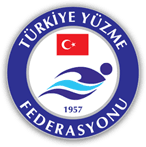 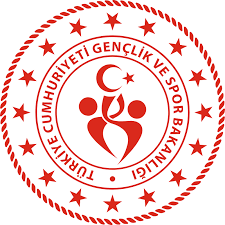 29 EKİM CUMHURİYET BAYRAMI YÜZME YARIŞMASI  Yarışma Tarihi: 29 EKİM 2023  	 	 	                        Yarışma Yeri: ERGANİ YARI OLİMPİK YÜZME HAVUZU                                          Saat:10:00.                           YARIŞMA PROGRAMI -HER SPORCU MÜSABAKA BOYUNCA EN AZ 1,EN FAZLA 3 MESAFEYE KATILABİLİR-İLK DÖRT SIRALAMASINA GİREN SPORCULARA MADALYA VERİLECEKTİR.-SPORCULAR 2023-2024 LİSANSLARI İLE KATILACAKLARDIR.Sabah Seansı / 10:00 Sabah Seansı / 10:00 Branş Yaş Grubu Yaş Grubu Cinsiyet 100 KURBAĞALAMA9-10/11-12/13-15K-EK-E50M SIRTÜSTÜ 7-8/9-10K-EK-E50M SERBEST7-8/9-10/11-12/13-15K-EK-E      Akşam SeansıYAŞ GRUBU100M SIRTÜSTÜ11-12/13-15K-EK-E50M KURBAĞALAMA7-8/9-10K-EK-E50M KELEBEK11-12/13-15K-EK-E100M SERBEST9-10/11-12/13-15K-EK-E